2022癌友家庭子女獎助學金申請表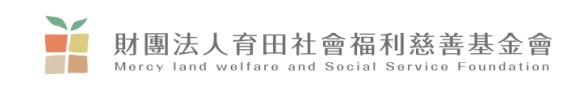 2022癌友家庭子女獎助學金申請人自傳2022癌友家庭子女獎助學金推薦函申請者基本資料姓名□男 □女□男 □女身份證/居留證號身份證/居留證號身份證/居留證號身份證/居留證號身份證/居留證號出生年月日出生年月日出生年月日申請者基本資料姓名□男 □女□男 □女年   月    日年   月    日年   月    日申請者基本資料報名資格□國小組  □國中組  □高中職組  □大專院校□國小組  □國中組  □高中職組  □大專院校□國小組  □國中組  □高中職組  □大專院校□國小組  □國中組  □高中職組  □大專院校□國小組  □國中組  □高中職組  □大專院校□國小組  □國中組  □高中職組  □大專院校□國小組  □國中組  □高中職組  □大專院校□國小組  □國中組  □高中職組  □大專院校如何得知此活動訊息□學校 □醫院 □網路/FB□社會局/社福中心□社福單位             如何得知此活動訊息□學校 □醫院 □網路/FB□社會局/社福中心□社福單位             如何得知此活動訊息□學校 □醫院 □網路/FB□社會局/社福中心□社福單位             申請者基本資料報名資格學校名稱：　　　　　　　　就讀科系/班級：　　　　　　學校名稱：　　　　　　　　就讀科系/班級：　　　　　　學校名稱：　　　　　　　　就讀科系/班級：　　　　　　學校名稱：　　　　　　　　就讀科系/班級：　　　　　　學校名稱：　　　　　　　　就讀科系/班級：　　　　　　學校名稱：　　　　　　　　就讀科系/班級：　　　　　　學校名稱：　　　　　　　　就讀科系/班級：　　　　　　學校名稱：　　　　　　　　就讀科系/班級：　　　　　　如何得知此活動訊息□學校 □醫院 □網路/FB□社會局/社福中心□社福單位             如何得知此活動訊息□學校 □醫院 □網路/FB□社會局/社福中心□社福單位             如何得知此活動訊息□學校 □醫院 □網路/FB□社會局/社福中心□社福單位             申請者基本資料報名資格學業成績，平均       分；德行分數       分學業成績，平均       分；德行分數       分學業成績，平均       分；德行分數       分學業成績，平均       分；德行分數       分學業成績，平均       分；德行分數       分學業成績，平均       分；德行分數       分學業成績，平均       分；德行分數       分學業成績，平均       分；德行分數       分如何得知此活動訊息□學校 □醫院 □網路/FB□社會局/社福中心□社福單位             如何得知此活動訊息□學校 □醫院 □網路/FB□社會局/社福中心□社福單位             如何得知此活動訊息□學校 □醫院 □網路/FB□社會局/社福中心□社福單位             申請者基本資料戶籍地址□□□                縣市              市鎮區鄉              村鄰                       路街        段       巷        弄       號       樓之        □□□                縣市              市鎮區鄉              村鄰                       路街        段       巷        弄       號       樓之        □□□                縣市              市鎮區鄉              村鄰                       路街        段       巷        弄       號       樓之        □□□                縣市              市鎮區鄉              村鄰                       路街        段       巷        弄       號       樓之        □□□                縣市              市鎮區鄉              村鄰                       路街        段       巷        弄       號       樓之        □□□                縣市              市鎮區鄉              村鄰                       路街        段       巷        弄       號       樓之        □□□                縣市              市鎮區鄉              村鄰                       路街        段       巷        弄       號       樓之        □□□                縣市              市鎮區鄉              村鄰                       路街        段       巷        弄       號       樓之        □□□                縣市              市鎮區鄉              村鄰                       路街        段       巷        弄       號       樓之        □□□                縣市              市鎮區鄉              村鄰                       路街        段       巷        弄       號       樓之        □□□                縣市              市鎮區鄉              村鄰                       路街        段       巷        弄       號       樓之        申請者基本資料通訊地址□同戶籍         □□□               縣市              市鎮區鄉              村鄰                       路街        段       巷        弄       號       樓之        □同戶籍         □□□               縣市              市鎮區鄉              村鄰                       路街        段       巷        弄       號       樓之        □同戶籍         □□□               縣市              市鎮區鄉              村鄰                       路街        段       巷        弄       號       樓之        □同戶籍         □□□               縣市              市鎮區鄉              村鄰                       路街        段       巷        弄       號       樓之        □同戶籍         □□□               縣市              市鎮區鄉              村鄰                       路街        段       巷        弄       號       樓之        □同戶籍         □□□               縣市              市鎮區鄉              村鄰                       路街        段       巷        弄       號       樓之        □同戶籍         □□□               縣市              市鎮區鄉              村鄰                       路街        段       巷        弄       號       樓之        □同戶籍         □□□               縣市              市鎮區鄉              村鄰                       路街        段       巷        弄       號       樓之        □同戶籍         □□□               縣市              市鎮區鄉              村鄰                       路街        段       巷        弄       號       樓之        □同戶籍         □□□               縣市              市鎮區鄉              村鄰                       路街        段       巷        弄       號       樓之        □同戶籍         □□□               縣市              市鎮區鄉              村鄰                       路街        段       巷        弄       號       樓之        申請者基本資料電話E-MAILE-MAIL罹癌成員資料姓名□男□女□男□女身份證/居留證號身份證/居留證號身份證/居留證號身份證/居留證號身份證/居留證號身份證/居留證號出生年月日出生年月日罹癌成員資料姓名□男□女□男□女年   月    日年   月    日罹癌成員資料關係就診醫院罹癌成員資料診斷情形就診醫院：                        疾病名稱：                 癌  □零期□Ⅰ□Ⅱ□Ⅲ□Ⅳ□不詳確診日期：(民國)   年    月    日 □正在治療中 □復發且治療  □門診追蹤中          年治療方式：□手術 □化學治療 □放射線治療 □標靶藥物 □免疫藥物治療 □其他             就診醫院：                        疾病名稱：                 癌  □零期□Ⅰ□Ⅱ□Ⅲ□Ⅳ□不詳確診日期：(民國)   年    月    日 □正在治療中 □復發且治療  □門診追蹤中          年治療方式：□手術 □化學治療 □放射線治療 □標靶藥物 □免疫藥物治療 □其他             就診醫院：                        疾病名稱：                 癌  □零期□Ⅰ□Ⅱ□Ⅲ□Ⅳ□不詳確診日期：(民國)   年    月    日 □正在治療中 □復發且治療  □門診追蹤中          年治療方式：□手術 □化學治療 □放射線治療 □標靶藥物 □免疫藥物治療 □其他             就診醫院：                        疾病名稱：                 癌  □零期□Ⅰ□Ⅱ□Ⅲ□Ⅳ□不詳確診日期：(民國)   年    月    日 □正在治療中 □復發且治療  □門診追蹤中          年治療方式：□手術 □化學治療 □放射線治療 □標靶藥物 □免疫藥物治療 □其他             就診醫院：                        疾病名稱：                 癌  □零期□Ⅰ□Ⅱ□Ⅲ□Ⅳ□不詳確診日期：(民國)   年    月    日 □正在治療中 □復發且治療  □門診追蹤中          年治療方式：□手術 □化學治療 □放射線治療 □標靶藥物 □免疫藥物治療 □其他             就診醫院：                        疾病名稱：                 癌  □零期□Ⅰ□Ⅱ□Ⅲ□Ⅳ□不詳確診日期：(民國)   年    月    日 □正在治療中 □復發且治療  □門診追蹤中          年治療方式：□手術 □化學治療 □放射線治療 □標靶藥物 □免疫藥物治療 □其他             就診醫院：                        疾病名稱：                 癌  □零期□Ⅰ□Ⅱ□Ⅲ□Ⅳ□不詳確診日期：(民國)   年    月    日 □正在治療中 □復發且治療  □門診追蹤中          年治療方式：□手術 □化學治療 □放射線治療 □標靶藥物 □免疫藥物治療 □其他             就診醫院：                        疾病名稱：                 癌  □零期□Ⅰ□Ⅱ□Ⅲ□Ⅳ□不詳確診日期：(民國)   年    月    日 □正在治療中 □復發且治療  □門診追蹤中          年治療方式：□手術 □化學治療 □放射線治療 □標靶藥物 □免疫藥物治療 □其他             就診醫院：                        疾病名稱：                 癌  □零期□Ⅰ□Ⅱ□Ⅲ□Ⅳ□不詳確診日期：(民國)   年    月    日 □正在治療中 □復發且治療  □門診追蹤中          年治療方式：□手術 □化學治療 □放射線治療 □標靶藥物 □免疫藥物治療 □其他             就診醫院：                        疾病名稱：                 癌  □零期□Ⅰ□Ⅱ□Ⅲ□Ⅳ□不詳確診日期：(民國)   年    月    日 □正在治療中 □復發且治療  □門診追蹤中          年治療方式：□手術 □化學治療 □放射線治療 □標靶藥物 □免疫藥物治療 □其他             就診醫院：                        疾病名稱：                 癌  □零期□Ⅰ□Ⅱ□Ⅲ□Ⅳ□不詳確診日期：(民國)   年    月    日 □正在治療中 □復發且治療  □門診追蹤中          年治療方式：□手術 □化學治療 □放射線治療 □標靶藥物 □免疫藥物治療 □其他             家庭經濟狀況＊家庭成員共　　　　　人，目前工作人數共　　　　　人＊家庭每月總所得約　　　　　　　　元（不含社福資源補助），固定支出約　　　　　　　　元＊社會資源補助每月總收入約　　　　　　　　　元；補助來源　　　　　　　　　　　　　　　＊福利身份□低收□中低收□特殊境遇家庭□弱勢家庭兒少□家庭成員領有身心障礙證明□其他　　　　＊家庭成員共　　　　　人，目前工作人數共　　　　　人＊家庭每月總所得約　　　　　　　　元（不含社福資源補助），固定支出約　　　　　　　　元＊社會資源補助每月總收入約　　　　　　　　　元；補助來源　　　　　　　　　　　　　　　＊福利身份□低收□中低收□特殊境遇家庭□弱勢家庭兒少□家庭成員領有身心障礙證明□其他　　　　＊家庭成員共　　　　　人，目前工作人數共　　　　　人＊家庭每月總所得約　　　　　　　　元（不含社福資源補助），固定支出約　　　　　　　　元＊社會資源補助每月總收入約　　　　　　　　　元；補助來源　　　　　　　　　　　　　　　＊福利身份□低收□中低收□特殊境遇家庭□弱勢家庭兒少□家庭成員領有身心障礙證明□其他　　　　＊家庭成員共　　　　　人，目前工作人數共　　　　　人＊家庭每月總所得約　　　　　　　　元（不含社福資源補助），固定支出約　　　　　　　　元＊社會資源補助每月總收入約　　　　　　　　　元；補助來源　　　　　　　　　　　　　　　＊福利身份□低收□中低收□特殊境遇家庭□弱勢家庭兒少□家庭成員領有身心障礙證明□其他　　　　＊家庭成員共　　　　　人，目前工作人數共　　　　　人＊家庭每月總所得約　　　　　　　　元（不含社福資源補助），固定支出約　　　　　　　　元＊社會資源補助每月總收入約　　　　　　　　　元；補助來源　　　　　　　　　　　　　　　＊福利身份□低收□中低收□特殊境遇家庭□弱勢家庭兒少□家庭成員領有身心障礙證明□其他　　　　＊家庭成員共　　　　　人，目前工作人數共　　　　　人＊家庭每月總所得約　　　　　　　　元（不含社福資源補助），固定支出約　　　　　　　　元＊社會資源補助每月總收入約　　　　　　　　　元；補助來源　　　　　　　　　　　　　　　＊福利身份□低收□中低收□特殊境遇家庭□弱勢家庭兒少□家庭成員領有身心障礙證明□其他　　　　＊家庭成員共　　　　　人，目前工作人數共　　　　　人＊家庭每月總所得約　　　　　　　　元（不含社福資源補助），固定支出約　　　　　　　　元＊社會資源補助每月總收入約　　　　　　　　　元；補助來源　　　　　　　　　　　　　　　＊福利身份□低收□中低收□特殊境遇家庭□弱勢家庭兒少□家庭成員領有身心障礙證明□其他　　　　＊家庭成員共　　　　　人，目前工作人數共　　　　　人＊家庭每月總所得約　　　　　　　　元（不含社福資源補助），固定支出約　　　　　　　　元＊社會資源補助每月總收入約　　　　　　　　　元；補助來源　　　　　　　　　　　　　　　＊福利身份□低收□中低收□特殊境遇家庭□弱勢家庭兒少□家庭成員領有身心障礙證明□其他　　　　＊家庭成員共　　　　　人，目前工作人數共　　　　　人＊家庭每月總所得約　　　　　　　　元（不含社福資源補助），固定支出約　　　　　　　　元＊社會資源補助每月總收入約　　　　　　　　　元；補助來源　　　　　　　　　　　　　　　＊福利身份□低收□中低收□特殊境遇家庭□弱勢家庭兒少□家庭成員領有身心障礙證明□其他　　　　＊家庭成員共　　　　　人，目前工作人數共　　　　　人＊家庭每月總所得約　　　　　　　　元（不含社福資源補助），固定支出約　　　　　　　　元＊社會資源補助每月總收入約　　　　　　　　　元；補助來源　　　　　　　　　　　　　　　＊福利身份□低收□中低收□特殊境遇家庭□弱勢家庭兒少□家庭成員領有身心障礙證明□其他　　　　＊家庭成員共　　　　　人，目前工作人數共　　　　　人＊家庭每月總所得約　　　　　　　　元（不含社福資源補助），固定支出約　　　　　　　　元＊社會資源補助每月總收入約　　　　　　　　　元；補助來源　　　　　　　　　　　　　　　＊福利身份□低收□中低收□特殊境遇家庭□弱勢家庭兒少□家庭成員領有身心障礙證明□其他　　　　＊家庭成員共　　　　　人，目前工作人數共　　　　　人＊家庭每月總所得約　　　　　　　　元（不含社福資源補助），固定支出約　　　　　　　　元＊社會資源補助每月總收入約　　　　　　　　　元；補助來源　　　　　　　　　　　　　　　＊福利身份□低收□中低收□特殊境遇家庭□弱勢家庭兒少□家庭成員領有身心障礙證明□其他　　　　檢附文件□申請表正本　　　　　　　　□罹癌診斷證明書影本或是重大傷病證明□戶口名簿或是全戶戶籍謄本□全戶人口110年度之綜合所得稅各類所得清單及財產歸屬清單影本；若111年度的低收或中低收證明者，免附所得與財產清單□申請表正本　　　　　　　　□罹癌診斷證明書影本或是重大傷病證明□戶口名簿或是全戶戶籍謄本□全戶人口110年度之綜合所得稅各類所得清單及財產歸屬清單影本；若111年度的低收或中低收證明者，免附所得與財產清單□申請表正本　　　　　　　　□罹癌診斷證明書影本或是重大傷病證明□戶口名簿或是全戶戶籍謄本□全戶人口110年度之綜合所得稅各類所得清單及財產歸屬清單影本；若111年度的低收或中低收證明者，免附所得與財產清單□申請表正本　　　　　　　　□罹癌診斷證明書影本或是重大傷病證明□戶口名簿或是全戶戶籍謄本□全戶人口110年度之綜合所得稅各類所得清單及財產歸屬清單影本；若111年度的低收或中低收證明者，免附所得與財產清單□申請表正本　　　　　　　　□罹癌診斷證明書影本或是重大傷病證明□戶口名簿或是全戶戶籍謄本□全戶人口110年度之綜合所得稅各類所得清單及財產歸屬清單影本；若111年度的低收或中低收證明者，免附所得與財產清單□申請表正本　　　　　　　　□罹癌診斷證明書影本或是重大傷病證明□戶口名簿或是全戶戶籍謄本□全戶人口110年度之綜合所得稅各類所得清單及財產歸屬清單影本；若111年度的低收或中低收證明者，免附所得與財產清單□110-2學年度成績單，特殊表現需附上獲獎證明□110-2學年度在學證明或是學生證□自傳(附件1)□推薦函(附件2)□一年內個人照2張、與家人合影之生活照2張□申請人或監護人金融機構存簿封面影本□110-2學年度成績單，特殊表現需附上獲獎證明□110-2學年度在學證明或是學生證□自傳(附件1)□推薦函(附件2)□一年內個人照2張、與家人合影之生活照2張□申請人或監護人金融機構存簿封面影本□110-2學年度成績單，特殊表現需附上獲獎證明□110-2學年度在學證明或是學生證□自傳(附件1)□推薦函(附件2)□一年內個人照2張、與家人合影之生活照2張□申請人或監護人金融機構存簿封面影本□110-2學年度成績單，特殊表現需附上獲獎證明□110-2學年度在學證明或是學生證□自傳(附件1)□推薦函(附件2)□一年內個人照2張、與家人合影之生活照2張□申請人或監護人金融機構存簿封面影本□110-2學年度成績單，特殊表現需附上獲獎證明□110-2學年度在學證明或是學生證□自傳(附件1)□推薦函(附件2)□一年內個人照2張、與家人合影之生活照2張□申請人或監護人金融機構存簿封面影本□110-2學年度成績單，特殊表現需附上獲獎證明□110-2學年度在學證明或是學生證□自傳(附件1)□推薦函(附件2)□一年內個人照2張、與家人合影之生活照2張□申請人或監護人金融機構存簿封面影本同意書我已充分了解「2022癌友家庭子女獎助學金」之申請內容與注意事項，並同意授權育田基金會運用或重製本人投稿之文章與照片，作為文宣、報導等公益用途。本人切結上述填寫與所附申請資料均屬實無作假；並同意獲此獎助學金後，將出席□11/19台北 □11/26台中 □12/3高雄 頒獎典禮暨電影欣賞日，將帶＿名家人出席(攜伴最多2名)(請勾選參與其中一場)；若無法出席者，均視同放棄獎助學金獎助學金將採匯款轉帳方式提供，撥付日期將另行公告我已充分了解「2022癌友家庭子女獎助學金」之申請內容與注意事項，並同意授權育田基金會運用或重製本人投稿之文章與照片，作為文宣、報導等公益用途。本人切結上述填寫與所附申請資料均屬實無作假；並同意獲此獎助學金後，將出席□11/19台北 □11/26台中 □12/3高雄 頒獎典禮暨電影欣賞日，將帶＿名家人出席(攜伴最多2名)(請勾選參與其中一場)；若無法出席者，均視同放棄獎助學金獎助學金將採匯款轉帳方式提供，撥付日期將另行公告我已充分了解「2022癌友家庭子女獎助學金」之申請內容與注意事項，並同意授權育田基金會運用或重製本人投稿之文章與照片，作為文宣、報導等公益用途。本人切結上述填寫與所附申請資料均屬實無作假；並同意獲此獎助學金後，將出席□11/19台北 □11/26台中 □12/3高雄 頒獎典禮暨電影欣賞日，將帶＿名家人出席(攜伴最多2名)(請勾選參與其中一場)；若無法出席者，均視同放棄獎助學金獎助學金將採匯款轉帳方式提供，撥付日期將另行公告我已充分了解「2022癌友家庭子女獎助學金」之申請內容與注意事項，並同意授權育田基金會運用或重製本人投稿之文章與照片，作為文宣、報導等公益用途。本人切結上述填寫與所附申請資料均屬實無作假；並同意獲此獎助學金後，將出席□11/19台北 □11/26台中 □12/3高雄 頒獎典禮暨電影欣賞日，將帶＿名家人出席(攜伴最多2名)(請勾選參與其中一場)；若無法出席者，均視同放棄獎助學金獎助學金將採匯款轉帳方式提供，撥付日期將另行公告我已充分了解「2022癌友家庭子女獎助學金」之申請內容與注意事項，並同意授權育田基金會運用或重製本人投稿之文章與照片，作為文宣、報導等公益用途。本人切結上述填寫與所附申請資料均屬實無作假；並同意獲此獎助學金後，將出席□11/19台北 □11/26台中 □12/3高雄 頒獎典禮暨電影欣賞日，將帶＿名家人出席(攜伴最多2名)(請勾選參與其中一場)；若無法出席者，均視同放棄獎助學金獎助學金將採匯款轉帳方式提供，撥付日期將另行公告我已充分了解「2022癌友家庭子女獎助學金」之申請內容與注意事項，並同意授權育田基金會運用或重製本人投稿之文章與照片，作為文宣、報導等公益用途。本人切結上述填寫與所附申請資料均屬實無作假；並同意獲此獎助學金後，將出席□11/19台北 □11/26台中 □12/3高雄 頒獎典禮暨電影欣賞日，將帶＿名家人出席(攜伴最多2名)(請勾選參與其中一場)；若無法出席者，均視同放棄獎助學金獎助學金將採匯款轉帳方式提供，撥付日期將另行公告我已充分了解「2022癌友家庭子女獎助學金」之申請內容與注意事項，並同意授權育田基金會運用或重製本人投稿之文章與照片，作為文宣、報導等公益用途。本人切結上述填寫與所附申請資料均屬實無作假；並同意獲此獎助學金後，將出席□11/19台北 □11/26台中 □12/3高雄 頒獎典禮暨電影欣賞日，將帶＿名家人出席(攜伴最多2名)(請勾選參與其中一場)；若無法出席者，均視同放棄獎助學金獎助學金將採匯款轉帳方式提供，撥付日期將另行公告我已充分了解「2022癌友家庭子女獎助學金」之申請內容與注意事項，並同意授權育田基金會運用或重製本人投稿之文章與照片，作為文宣、報導等公益用途。本人切結上述填寫與所附申請資料均屬實無作假；並同意獲此獎助學金後，將出席□11/19台北 □11/26台中 □12/3高雄 頒獎典禮暨電影欣賞日，將帶＿名家人出席(攜伴最多2名)(請勾選參與其中一場)；若無法出席者，均視同放棄獎助學金獎助學金將採匯款轉帳方式提供，撥付日期將另行公告申請人監護人簽名申請人監護人簽名申請人監護人簽名18歲以下,請由監護人簽名同意書我已充分了解「2022癌友家庭子女獎助學金」之申請內容與注意事項，並同意授權育田基金會運用或重製本人投稿之文章與照片，作為文宣、報導等公益用途。本人切結上述填寫與所附申請資料均屬實無作假；並同意獲此獎助學金後，將出席□11/19台北 □11/26台中 □12/3高雄 頒獎典禮暨電影欣賞日，將帶＿名家人出席(攜伴最多2名)(請勾選參與其中一場)；若無法出席者，均視同放棄獎助學金獎助學金將採匯款轉帳方式提供，撥付日期將另行公告我已充分了解「2022癌友家庭子女獎助學金」之申請內容與注意事項，並同意授權育田基金會運用或重製本人投稿之文章與照片，作為文宣、報導等公益用途。本人切結上述填寫與所附申請資料均屬實無作假；並同意獲此獎助學金後，將出席□11/19台北 □11/26台中 □12/3高雄 頒獎典禮暨電影欣賞日，將帶＿名家人出席(攜伴最多2名)(請勾選參與其中一場)；若無法出席者，均視同放棄獎助學金獎助學金將採匯款轉帳方式提供，撥付日期將另行公告我已充分了解「2022癌友家庭子女獎助學金」之申請內容與注意事項，並同意授權育田基金會運用或重製本人投稿之文章與照片，作為文宣、報導等公益用途。本人切結上述填寫與所附申請資料均屬實無作假；並同意獲此獎助學金後，將出席□11/19台北 □11/26台中 □12/3高雄 頒獎典禮暨電影欣賞日，將帶＿名家人出席(攜伴最多2名)(請勾選參與其中一場)；若無法出席者，均視同放棄獎助學金獎助學金將採匯款轉帳方式提供，撥付日期將另行公告我已充分了解「2022癌友家庭子女獎助學金」之申請內容與注意事項，並同意授權育田基金會運用或重製本人投稿之文章與照片，作為文宣、報導等公益用途。本人切結上述填寫與所附申請資料均屬實無作假；並同意獲此獎助學金後，將出席□11/19台北 □11/26台中 □12/3高雄 頒獎典禮暨電影欣賞日，將帶＿名家人出席(攜伴最多2名)(請勾選參與其中一場)；若無法出席者，均視同放棄獎助學金獎助學金將採匯款轉帳方式提供，撥付日期將另行公告我已充分了解「2022癌友家庭子女獎助學金」之申請內容與注意事項，並同意授權育田基金會運用或重製本人投稿之文章與照片，作為文宣、報導等公益用途。本人切結上述填寫與所附申請資料均屬實無作假；並同意獲此獎助學金後，將出席□11/19台北 □11/26台中 □12/3高雄 頒獎典禮暨電影欣賞日，將帶＿名家人出席(攜伴最多2名)(請勾選參與其中一場)；若無法出席者，均視同放棄獎助學金獎助學金將採匯款轉帳方式提供，撥付日期將另行公告我已充分了解「2022癌友家庭子女獎助學金」之申請內容與注意事項，並同意授權育田基金會運用或重製本人投稿之文章與照片，作為文宣、報導等公益用途。本人切結上述填寫與所附申請資料均屬實無作假；並同意獲此獎助學金後，將出席□11/19台北 □11/26台中 □12/3高雄 頒獎典禮暨電影欣賞日，將帶＿名家人出席(攜伴最多2名)(請勾選參與其中一場)；若無法出席者，均視同放棄獎助學金獎助學金將採匯款轉帳方式提供，撥付日期將另行公告我已充分了解「2022癌友家庭子女獎助學金」之申請內容與注意事項，並同意授權育田基金會運用或重製本人投稿之文章與照片，作為文宣、報導等公益用途。本人切結上述填寫與所附申請資料均屬實無作假；並同意獲此獎助學金後，將出席□11/19台北 □11/26台中 □12/3高雄 頒獎典禮暨電影欣賞日，將帶＿名家人出席(攜伴最多2名)(請勾選參與其中一場)；若無法出席者，均視同放棄獎助學金獎助學金將採匯款轉帳方式提供，撥付日期將另行公告我已充分了解「2022癌友家庭子女獎助學金」之申請內容與注意事項，並同意授權育田基金會運用或重製本人投稿之文章與照片，作為文宣、報導等公益用途。本人切結上述填寫與所附申請資料均屬實無作假；並同意獲此獎助學金後，將出席□11/19台北 □11/26台中 □12/3高雄 頒獎典禮暨電影欣賞日，將帶＿名家人出席(攜伴最多2名)(請勾選參與其中一場)；若無法出席者，均視同放棄獎助學金獎助學金將採匯款轉帳方式提供，撥付日期將另行公告日期日期日期111年   月   日自傳＊說明：至少800字，親筆或電腦打字皆可，不得由他人代寫，需包含下述五點內容1.自我及家庭成員介紹2.家中經濟狀況3.家庭成員罹癌後生活改變與如何相處互動4.對罹癌家人想說與鼓勵的話5.獲得助學金想做的事情自傳推薦人說明推薦事由＊說明：請簡述申請人的家庭經濟、與罹癌家人互動關係、在校表現及您推薦的原因；請盡量提供此推薦函，若無老師可以撰寫推薦涵，可以請社工或其他重要關係人士（非親屬）協助撰寫。＊說明：請簡述申請人的家庭經濟、與罹癌家人互動關係、在校表現及您推薦的原因；請盡量提供此推薦函，若無老師可以撰寫推薦涵，可以請社工或其他重要關係人士（非親屬）協助撰寫。＊說明：請簡述申請人的家庭經濟、與罹癌家人互動關係、在校表現及您推薦的原因；請盡量提供此推薦函，若無老師可以撰寫推薦涵，可以請社工或其他重要關係人士（非親屬）協助撰寫。＊說明：請簡述申請人的家庭經濟、與罹癌家人互動關係、在校表現及您推薦的原因；請盡量提供此推薦函，若無老師可以撰寫推薦涵，可以請社工或其他重要關係人士（非親屬）協助撰寫。推薦人說明推薦事由推薦人說明推薦事由推薦人簽章與推薦人關係